§711.  Assessment recordThe assessors or, in primary assessing areas, the municipal officers shall make a record of their assessment and of the invoice and valuation from which it was made. Before the taxes are committed to the officer for collection, they shall deposit such record, or a copy of it, in the assessor's office, or, in the case of a primary assessing area, with the municipal clerk, there to remain. Any place where the assessors usually meet to transact business and keep their papers or books is considered their office.  An assessor, the municipal officers or any other municipal official with custodial authority over the assessing records shall make the entire assessing record related to any taxable property within the municipality available to the owner of that property upon request in a timely manner.  [PL 2005, c. 187, §1 (AMD).]SECTION HISTORYPL 1973, c. 620, §20 (AMD). PL 1973, c. 695, §14 (AMD). PL 1977, c. 509, §§14,15 (AMD). PL 2005, c. 187, §1 (AMD). The State of Maine claims a copyright in its codified statutes. If you intend to republish this material, we require that you include the following disclaimer in your publication:All copyrights and other rights to statutory text are reserved by the State of Maine. The text included in this publication reflects changes made through the First Regular and First Special Session of the 131st Maine Legislature and is current through November 1, 2023
                    . The text is subject to change without notice. It is a version that has not been officially certified by the Secretary of State. Refer to the Maine Revised Statutes Annotated and supplements for certified text.
                The Office of the Revisor of Statutes also requests that you send us one copy of any statutory publication you may produce. Our goal is not to restrict publishing activity, but to keep track of who is publishing what, to identify any needless duplication and to preserve the State's copyright rights.PLEASE NOTE: The Revisor's Office cannot perform research for or provide legal advice or interpretation of Maine law to the public. If you need legal assistance, please contact a qualified attorney.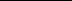 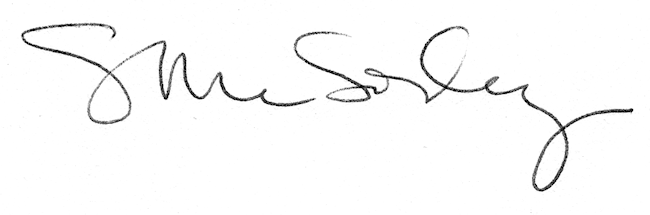 